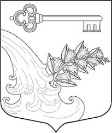 АДМИНИСТРАЦИЯ УЛЬЯНОВСКОГО ГОРОДСКОГО ПОСЕЛЕНИЯ ТОСНЕНСКОГО РАЙОНА ЛЕНИНГРАДСКОЙ ОБЛАСТИПОСТАНОВЛЕНИЕ (Проект)О внесении изменений в постановлениеот 21.11.2019 №766 «Об утверждении муниципальной программы «Развитие градостроительной деятельности и территориального планирования Ульяновского городского поселения Тосненского района Ленинградской области на 2020-2024 годы»»(в ред. от 28.10.2020, 15.10.2021, 14.10.2022, 19.10.2023)	В соответствии с Федеральным законом от 06.10.2003 № 131-ФЗ «Об общих принципах организации местного самоуправления в Российской Федерации», ст. 179 Бюджетного кодекса РФ, постановлением администрации Ульяновского городского поселения от 03.10.2022 № 974 «Об утверждении порядка разработки, утверждения, реализации и оценки эффективности муниципальных программ Ульяновского городского поселения Тосненского района Ленинградской области», постановления администрации Ульяновского городского поселения Тосненского района Ленинградской области от 16.10.2023 №730 «Об утверждении перечня муниципальных программ Ульяновского городского поселения Тосненского района Ленинградской области на 2024 год», в целях формирования бюджета Ульяновского городского поселения Тосненского района Ленинградской области на 2024 год и плановый период 2025-2026 годы,ПОСТАНОВЛЯЮ:	1. Внести в постановление администрации Ульяновского городского поселения Тосненского района Ленинградской области от 21.11.2019 №766 «Об утверждении муниципальной программы «Развитие градостроительной деятельности и территориального планирования Ульяновского городского поселения Тосненского района Ленинградской области на 2020-2024 годы» (в ред. от 28.10.2020 №624, 15.10.2021 №840, 14.10.2022 №1058, 19.10.2023 №748)» следующие изменения: муниципальную программу «Развитие градостроительной деятельности и территориального планирования Ульяновского городского поселения Тосненского района Ленинградской области на 2020-2024 годы» изложить в новой редакции, согласно приложению к постановлению.	2. Опубликовать настоящее постановление в сетевом издании «Леноблинформ» и разместить на официальном сайте администрации Ульяновского городского поселения Тосненского района Ленинградской области.	3. Постановление вступает в силу со дня официального опубликования.  4. Контроль за исполнением постановления оставляю за собой.Глава администрации                                                           К.И. КамалетдиновПриложение  к постановлению Ульяновского городского поселения Тосненского района Ленинградской области от                             №    УТВЕРЖДЕНАпостановлением администрации Ульяновского городского поселения Тосненского района Ленинградской области от 21.11.2019  № 766 (в ред. от 28.10.2020, 15.10.2021, 14.10.2022, 19.10.2023)Муниципальная программа «Развитие градостроительной деятельности и территориального планирования Ульяновского городского поселения Тосненского района Ленинградской области на 2020-2024 годы»СОГЛАСОВАНО:Начальник отдела правового обеспечения  администрации Ульяновского городского поселенияСеменихина В.А. _____________________________Заместитель главы администрации Ульяновского городского поселения -  начальник отдела по управлению муниципальным имуществом, архитектуре, градостроительству и земельным вопросам администрации Ульяновского городского поселения Смирнова Ю.В._______________________________Начальник отдела финансов, бухгалтерского учета и отчетностиЛ.Ю. Шведова ________________________________Исполнитель:главный специалист сектора по архитектуре, градостроительству и земельным вопросам отдела по управлению муниципальным имуществом, архитектуре, градостроительству и земельным вопросам администрации Ульяновского городского поселенияНикифорова С. Ю. _______________________________ПАСПОРТмуниципальной программы Ульяновского городского поселенияТосненского муниципального района Ленинградской области«Развитие градостроительной деятельности и территориального планирования Ульяновского городского поселения Тосненского района Ленинградской области на 2020-2024 годы»Общая характеристика, основные проблемы, на решение которых направлена Программа, оценка сложившейся ситуацииДля достижения требуемых показателей в области строительства и обеспечения территорий социальной и коммунальной инфраструктурами необходимо заблаговременное формирование первичного рынка территорий и земельных участков. В современных условиях это может быть обеспечено только на основе документов территориального планирования, в связи с чем, одним из основных мероприятий Программы является внесение изменений в Правила землепользования и застройки Ульяновского городского поселения Тосненского района Ленинградской области, которые не в полной мере соответствуют действующему законодательству и препятствуют рациональному использованию земель. В настоящее время часть земельных участков, предусмотренных для жилищного строительства, располагаются в установленной по нормативам санитарной зоне кладбища, что ограничивает владельцев земельных участков в правах на распоряжение и пользование имуществом, с другой стороны, проживание в санитарно-защитных зонах может оказывать негативное влияние на здоровье граждан, следовательно требуется проведение обследования территории и установление санитарно-защитной зоны с учетом реального влияния кладбища на окружающую территорию.Генеральный план поселения разрабатывался в соответствии с требованиями, которые утратили силу, в связи с чем, после утверждения документа Территориального планирования выявились формальные основания, по которым документ не может быть размещен в государственной информационной системе обеспечения градостроительной деятельности и на государственный информационный портал территориального планирования, в связи с чем возникла необходимость корректировки картографического материала.Территориальное планирование Ульяновского городского поселения Тосненского района Ленинградской области в целом направлено на определение функционального назначения территорий городского поселения, исходя из совокупности социальных, экономических, экологических и иных факторов для обеспечения. Программа направлена на реализацию комплекса правовых, финансово-экономических, организационно-технических, научно-методических и иных мероприятий по обеспечению городского поселения градостроительной документацией и созданию на прочной градостроительной основе условий для эффективного социально-экономического развития территорий и решения органами местного самоуправления вопросов местного значения. Развитие жилищного строительства, в том числе индивидуального – реальная возможность ускорить обеспечение граждан комфортным жильем по доступным ценам. Для этого необходимо обеспечить реализацию разработанной и утвержденной документации по планировке территории, а также обеспечить подготовку новых земельных участков для строительства.Поставленные вопросы решаются в документации по планировке территории, мероприятия по разработке которой планируются в рамках программы.В рамках настоящей программы решаются вопросы формирования земельных участков, государственная собственность на которые не разграничена, для последующего их предоставления льготным категориям граждан и для предоставления за плату.Приоритеты, цели и задачи ПрограммыЦели и задачи программы определяются долгосрочными стратегическими целями и приоритетными задачами социально-экономического развития Ульяновского городского поселения Тосненского района Ленинградской области.Приоритеты муниципальной программы направлены на устойчивое развитие Ульяновского городского поселения; повышение качества городской среды; сохранения и регенерации исторического и культурного наследия; развития инженерной, транспортной и социальной инфраструктур; учета интересов Российской Федерации, интересов жителей Ульяновского городского поселения Тосненского района Ленинградской области.Территориальное планирование Ульяновского городского поселения базируется на следующих установках социально-экономического развития города:- повышение качества жизни жителей Ульяновского городского поселения; - увеличение количества учреждений социальной сферы (образование, физкультура и спорт, социальная защита населения и т.д.);- повышение роли Ульяновского городского поселения в Тосненском районе Ленинградской области. Социально-экономическое развитие муниципального образования невозможно без эффективного использования земельных участков. В связи с этим, основной целью является осуществление эффективного управления и распоряжения земельными участками, находящимися в собственности муниципального образования Ульяновского городского поселения, а также, земельными участками, государственная собственность на которые не разграничена, расположенными на территории Ульяновского городского поселения. Для достижения поставленной цели необходимо решение следующие задачи:- повышение доходности от использования и реализации земельными ресурсами городского поселения;- создание условий для осуществления эффективного и ответственного управления земельными ресурсами городского поселения;- обеспечение благополучия населения.	Проведение мероприятий в области строительства, архитектуры и градостроительства позволят осуществлять эффективное управление и распоряжение земельными ресурсами, за счет формирования территорий, пригодных для использования, формирования и предоставления гражданам для целей жилищного и иного строительства. Мероприятия по землеустройству и землепользованию позволяют сформировать земельные участки для предоставления гражданам и юридическим лицам и решения поставленных задач.Реализация Программы рассчитана на 2020-2024 годы.Индикаторы и показатели реализации ПрограммыЦелевые индикаторы и показатели Программы являются инструментом объективной оценки достижения целей, выполнения основных задач мероприятий Программы, позволяющим оценивать ход ее реализации по годам. Показатели и индикаторы запланированы по годам реализации Программы с количественно заданными и измеряемыми значениями.Все показатели взаимосвязаны с мероприятиями Программы. Показатели муниципальной программы и методика расчета, и порядок сбора информации представлены в приложении 1 и 2 к Программе соответственно4. Мероприятия в составе ПрограммыРешение задач муниципальной программы обеспечивается мероприятиями:1. Мероприятия по землеустройству и землепользованию:1.1. Мероприятия по  межеванию земельных участков, постановка  их на кадастровый учет.2. Мероприятия в области строительства, архитектуры и градостроительства:2.1. Мероприятия по  внесению изменений в Правила землепользования и застройки Ульяновского городского поселения.2.2. Мероприятия по постановке на государственный кадастровый учет территориальных зон.2.3. Мероприятия по разработке Проекта планировки территории (части территории)2.4. Мероприятия по постановке на государственный кадастровый учет санитарно-защитной зоны кладбища.2.5. Мероприятия по корректировке картографического материала Генерального плана.Приложение №1 к муниципальной программеПлан реализации муниципальной программы «Развитие градостроительной деятельности и территориального планирования Ульяновского городского поселения Тосненского района Ленинградской области на 2020-2024 годы»Приложение №2к муниципальной программеСведения о показателях (индикаторах) муниципальной программы «Развитие градостроительной деятельности и территориального планирования Ульяновского городского поселения Тосненского района Ленинградской области на 2020-2024 годы»Приложение №3к муниципальной программеИнформация о взаимосвязи целей, задач, ожидаемых результатов, показателей и мероприятий муниципальной программы «Развитие градостроительной деятельности и территориального планирования Ульяновского городского поселения Тосненского района Ленинградской области на 2020-2024 годы»Приложение №4к муниципальной программеСведения о порядке сбора информации и методике расчета показателя (индикатора) муниципальной программы «Развитие градостроительной деятельности и территориального планирования Ульяновского городского поселения Тосненского района Ленинградской области на 2020-2024 годы»Приложение №5к муниципальной программе№Сроки реализации муниципальной программы 2020-2024Ответственный исполнитель муниципальной программы Главный специалист сектора архитектуры, градостроительства и земельных вопросов Цели муниципальной программы Осуществление эффективного управления и распоряжения земельными участкамиЗадачи муниципальной программы - повышение доходности от использования и реализации земельными ресурсами городского поселения;- создание условий для осуществления эффективного и ответственного управления земельными ресурсами городского поселения;- обеспечение благополучия населения.Ожидаемые (конечные) результаты реализации муниципальной программыКоличество земельных участков, сформированных и оцененных для целей продажи (в том числе права аренды) посредством аукционов и бесплатного предоставления льготным категориям граждан (без ППТ)Проекты, реализуемые в рамках муниципальной программы-Финансовое обеспечение муниципальной программы Финансовое обеспечение муниципальной программы Всего, тыс. руб4 694,43250в том числе по годам реализации202020002021244,432502022110020237502024600Наименование муниципальной программы, основного мероприятия, мероприятия Ответственный исполнитель срок начала реали-зациисрок оконча-ния реали-зации период финан-сирования меро-приятия по годам)Объем ресурсного обеспечения, тыс. руб.Объем ресурсного обеспечения, тыс. руб.Объем ресурсного обеспечения, тыс. руб.Объем ресурсного обеспечения, тыс. руб.Наименование муниципальной программы, основного мероприятия, мероприятия Ответственный исполнитель срок начала реали-зациисрок оконча-ния реали-зации период финан-сирования меро-приятия по годам)всегоВ том числеВ том числеВ том числеНаименование муниципальной программы, основного мероприятия, мероприятия Ответственный исполнитель срок начала реали-зациисрок оконча-ния реали-зации период финан-сирования меро-приятия по годам)всегоМБОБФБМуниципальная программа «Развитие градостроительной деятельности и территориального планирования Ульяновского городского поселения Тосненского района Ленинградской области на 2020-2024 год»Главный специалист сектора архитектуры, градостроительства и земельных вопросов 2020202420202000200000Муниципальная программа «Развитие градостроительной деятельности и территориального планирования Ульяновского городского поселения Тосненского района Ленинградской области на 2020-2024 год»Главный специалист сектора архитектуры, градостроительства и земельных вопросов 202020242021244,4325244,432500Муниципальная программа «Развитие градостроительной деятельности и территориального планирования Ульяновского городского поселения Тосненского района Ленинградской области на 2020-2024 год»Главный специалист сектора архитектуры, градостроительства и земельных вопросов 2020202420221100110000Муниципальная программа «Развитие градостроительной деятельности и территориального планирования Ульяновского городского поселения Тосненского района Ленинградской области на 2020-2024 год»Главный специалист сектора архитектуры, градостроительства и земельных вопросов 20202024202375075000Муниципальная программа «Развитие градостроительной деятельности и территориального планирования Ульяновского городского поселения Тосненского района Ленинградской области на 2020-2024 год»Главный специалист сектора архитектуры, градостроительства и земельных вопросов 20202024202460060000ИтогоИтогоИтогоИтогоИтого4694,43254694,4300ПРОЦЕССНАЯ ЧАСТЬПРОЦЕССНАЯ ЧАСТЬПРОЦЕССНАЯ ЧАСТЬПРОЦЕССНАЯ ЧАСТЬПРОЦЕССНАЯ ЧАСТЬПРОЦЕССНАЯ ЧАСТЬПРОЦЕССНАЯ ЧАСТЬПРОЦЕССНАЯ ЧАСТЬПРОЦЕССНАЯ ЧАСТЬКомплексы процессных мероприятий "Землеустройство, землепользование, архитектура и градостроительство"Главный специалист сектора архитектуры, градостроительства и земельных вопросов 2020202420202000200000Комплексы процессных мероприятий "Землеустройство, землепользование, архитектура и градостроительство"Главный специалист сектора архитектуры, градостроительства и земельных вопросов 202020242021244,4325244,432500Комплексы процессных мероприятий "Землеустройство, землепользование, архитектура и градостроительство"Главный специалист сектора архитектуры, градостроительства и земельных вопросов 2020202420221100110000Комплексы процессных мероприятий "Землеустройство, землепользование, архитектура и градостроительство"Главный специалист сектора архитектуры, градостроительства и земельных вопросов 20202024202375075000Комплексы процессных мероприятий "Землеустройство, землепользование, архитектура и градостроительство"Главный специалист сектора архитектуры, градостроительства и земельных вопросов 20202024202460060000Итого4694,43254694,4325001. Мероприятия по землеустройству и землепользованиюГлавный специалист сектора архитектуры, градостроительства и земельных вопросов 202020242020600600001. Мероприятия по землеустройству и землепользованиюГлавный специалист сектора архитектуры, градостроительства и земельных вопросов 202020242021244,4325244,4325001. Мероприятия по землеустройству и землепользованиюГлавный специалист сектора архитектуры, градостроительства и земельных вопросов 202020242022600600001. Мероприятия по землеустройству и землепользованиюГлавный специалист сектора архитектуры, градостроительства и земельных вопросов 202020242023450450001. Мероприятия по землеустройству и землепользованиюГлавный специалист сектора архитектуры, градостроительства и земельных вопросов 20202024202430030000Итого:Итого:Итого:Итого:Итого:2194,43252194,43251.1. Мероприятия по  межеванию земельных участков, постановка  их на кадастровый учетГлавный специалист сектора архитектуры, градостроительства и земельных вопросов 202020242020600600001.1. Мероприятия по  межеванию земельных участков, постановка  их на кадастровый учетГлавный специалист сектора архитектуры, градостроительства и земельных вопросов 202020242021244,4325244,4325001.1. Мероприятия по  межеванию земельных участков, постановка  их на кадастровый учетГлавный специалист сектора архитектуры, градостроительства и земельных вопросов 202020242022600600001.1. Мероприятия по  межеванию земельных участков, постановка  их на кадастровый учетГлавный специалист сектора архитектуры, градостроительства и земельных вопросов 202020242023450450001.1. Мероприятия по  межеванию земельных участков, постановка  их на кадастровый учетГлавный специалист сектора архитектуры, градостроительства и земельных вопросов 202020242024300300002. Мероприятия в области строительства, архитектуры и градостроительстваГлавный специалист сектора архитектуры, градостроительства и земельных вопросов 20202024202014001400002. Мероприятия в области строительства, архитектуры и градостроительстваГлавный специалист сектора архитектуры, градостроительства и земельных вопросов 20202024202100002. Мероприятия в области строительства, архитектуры и градостроительстваГлавный специалист сектора архитектуры, градостроительства и земельных вопросов 202020242022500500002. Мероприятия в области строительства, архитектуры и градостроительстваГлавный специалист сектора архитектуры, градостроительства и земельных вопросов 202020242023300300002. Мероприятия в области строительства, архитектуры и градостроительстваГлавный специалист сектора архитектуры, градостроительства и земельных вопросов 20202024202430030000Итого: Итого: Итого: Итого: Итого: 250025002.1. Мероприятия по  внесению изменений в Правила землепользования и застройки Ульяновского городского поселенияГлавный специалист сектора архитектуры, градостроительства и земельных вопросов 202020242020300300002.1. Мероприятия по  внесению изменений в Правила землепользования и застройки Ульяновского городского поселенияГлавный специалист сектора архитектуры, градостроительства и земельных вопросов 20202024202100002.1. Мероприятия по  внесению изменений в Правила землепользования и застройки Ульяновского городского поселенияГлавный специалист сектора архитектуры, градостроительства и земельных вопросов 20202024202200002.1. Мероприятия по  внесению изменений в Правила землепользования и застройки Ульяновского городского поселенияГлавный специалист сектора архитектуры, градостроительства и земельных вопросов 20202024202300002.1. Мероприятия по  внесению изменений в Правила землепользования и застройки Ульяновского городского поселенияГлавный специалист сектора архитектуры, градостроительства и земельных вопросов 20202024202400002.2. Мероприятия по постановке на государственный кадастровый учет территориальных зонГлавный специалист сектора архитектуры, градостроительства и земельных вопросов 202020242020100100002.2. Мероприятия по постановке на государственный кадастровый учет территориальных зонГлавный специалист сектора архитектуры, градостроительства и земельных вопросов 20202024202100002.2. Мероприятия по постановке на государственный кадастровый учет территориальных зонГлавный специалист сектора архитектуры, градостроительства и земельных вопросов 20202024202200002.2. Мероприятия по постановке на государственный кадастровый учет территориальных зонГлавный специалист сектора архитектуры, градостроительства и земельных вопросов 20202024202300002.2. Мероприятия по постановке на государственный кадастровый учет территориальных зонГлавный специалист сектора архитектуры, градостроительства и земельных вопросов 20202024202400002.3. Мероприятия по разработке Проекта планировки территории (части территории)Главный специалист сектора архитектуры, градостроительства и земельных вопросов 20202024202010001000002.3. Мероприятия по разработке Проекта планировки территории (части территории)Главный специалист сектора архитектуры, градостроительства и земельных вопросов 20202024202100002.3. Мероприятия по разработке Проекта планировки территории (части территории)Главный специалист сектора архитектуры, градостроительства и земельных вопросов 20202024202200002.3. Мероприятия по разработке Проекта планировки территории (части территории)Главный специалист сектора архитектуры, градостроительства и земельных вопросов 20202024202300002.3. Мероприятия по разработке Проекта планировки территории (части территории)Главный специалист сектора архитектуры, градостроительства и земельных вопросов 20202024202400002.4. Мероприятия по постановке на государственный кадастровый учет санитарно-защитной зоны кладбищаГлавный специалист сектора архитектуры, градостроительства и земельных вопросов 20202024202000002.4. Мероприятия по постановке на государственный кадастровый учет санитарно-защитной зоны кладбищаГлавный специалист сектора архитектуры, градостроительства и земельных вопросов 20202024202100002.4. Мероприятия по постановке на государственный кадастровый учет санитарно-защитной зоны кладбищаГлавный специалист сектора архитектуры, градостроительства и земельных вопросов 202020242022500500002.4. Мероприятия по постановке на государственный кадастровый учет санитарно-защитной зоны кладбищаГлавный специалист сектора архитектуры, градостроительства и земельных вопросов 20202024202300002.4. Мероприятия по постановке на государственный кадастровый учет санитарно-защитной зоны кладбищаГлавный специалист сектора архитектуры, градостроительства и земельных вопросов 20202024202400002.5. Мероприятия по корректировке картографического материала Генерального планаГлавный специалист сектора архитектуры, градостроительства и земельных вопросов 20202024202000002.5. Мероприятия по корректировке картографического материала Генерального планаГлавный специалист сектора архитектуры, градостроительства и земельных вопросов 20202024202100002.5. Мероприятия по корректировке картографического материала Генерального планаГлавный специалист сектора архитектуры, градостроительства и земельных вопросов 20202024202200002.5. Мероприятия по корректировке картографического материала Генерального планаГлавный специалист сектора архитектуры, градостроительства и земельных вопросов 202020242023300300002.5. Мероприятия по корректировке картографического материала Генерального планаГлавный специалист сектора архитектуры, градостроительства и земельных вопросов 20202024202430030000Показатель (индикатор) (наименование)Ед. изм.Значение показателей (индикаторов)Значение показателей (индикаторов)Значение показателей (индикаторов)Значение показателей (индикаторов)Значение показателей (индикаторов)Показатель (индикатор) (наименование)Ед. изм.Базовый период (2020 год)2021202220232024Наличие в муниципальном образовании утвержденных документов территориального планирования и градостроительного зонирования муниципального образованияда/нетдададададаКоличество земельных участков, сформированных и оцененных для целей продажи (в том числе права аренды) посредством аукционов и бесплатного предоставления льготным категориям граждан (без ППТ), количество земельных участков сформированным под многоквартирными домамиед.6369303020Наличие в ЕГРН сведений о санитарно-защитной зоне кладбищада/нетдададададаНаличие в муниципальном образовании Генерального плана соответствующего требованиям  действующего законодательстваДа/нетнетнетнетдада№
п/пПоказатель (индикатор)   
(наименование)ед.
изм.Значения показателей (индикаторов)Значения показателей (индикаторов)Значения показателей (индикаторов)Значения показателей (индикаторов)Значения показателей (индикаторов)№
п/пПоказатель (индикатор)   
(наименование)ед.
изм.2020202120222023202412345678Муниципальная программа «Развитие градостроительной деятельности и территориального планирования Ульяновского городского поселения Тосненского района Ленинградской области на 2020-2024 годы»Муниципальная программа «Развитие градостроительной деятельности и территориального планирования Ульяновского городского поселения Тосненского района Ленинградской области на 2020-2024 годы»Муниципальная программа «Развитие градостроительной деятельности и территориального планирования Ульяновского городского поселения Тосненского района Ленинградской области на 2020-2024 годы»Муниципальная программа «Развитие градостроительной деятельности и территориального планирования Ульяновского городского поселения Тосненского района Ленинградской области на 2020-2024 годы»Муниципальная программа «Развитие градостроительной деятельности и территориального планирования Ульяновского городского поселения Тосненского района Ленинградской области на 2020-2024 годы»Муниципальная программа «Развитие градостроительной деятельности и территориального планирования Ульяновского городского поселения Тосненского района Ленинградской области на 2020-2024 годы»Муниципальная программа «Развитие градостроительной деятельности и территориального планирования Ульяновского городского поселения Тосненского района Ленинградской области на 2020-2024 годы»Муниципальная программа «Развитие градостроительной деятельности и территориального планирования Ульяновского городского поселения Тосненского района Ленинградской области на 2020-2024 годы»1.1.Наличие в муниципальном образовании утвержденных документов территориального планирования и градостроительного зонирования муниципального образованияда/нетдадададада1.2.Количество земельных участков, сформированных и оцененных для целей продажи (в том числе права аренды) посредством аукционов и бесплатного предоставления льготным категориям граждан (без ППТ), количество земельных участков сформированным под многоквартирными домамиед.63693020201.3.Наличие в ЕГРН сведений о санитарно-защитной зоне кладбищада/нетнетдададада1.4.Наличие в муниципальном образовании Генерального плана соответствующего требованиям  действующего законодательствада/нетнетнетнетдада№ 
п/пНаименование показателя Ед. 
изм.Определение  
показателя
Временные  характеристики 
Алгоритм  
формирования (формула)  
показателя и
методические пояснения 
 Базовые   
 показатели Метод 
сбора и индекс
формы 
отчетности Объект наблюдения 
Охват
совокупности
 1      2       3     4      5         6           7        8     9    10  1Выполнение работ по внесению изменений в  Правила землепользования и застройки муниципального образованияДа/нетНаличиеежеквартально-0Административная информацияЗемли Ульяновского городского поселения12Количество земельных участков, сформированных и оцененных для целей продажи (в том числе права аренды) посредством аукционов и бесплатного предоставления льготным категориям граждан (без ППТ), Количество земельных участков под многоквартирными жилыми домамиед.Количество земельных участков, сформированных и оцененных для целей продажи (в том числе права аренды) посредством аукционов и бесплатного предоставления льготным категориям граждан (без ППТ)ежеквартальноN=Nп+Nа+Nб+Nм, гдеN- количество земельных участков, сформированных и оцененных для целей предоставления; Nп – количество земельных участков на продажу; Nа – количество земельных участков в аренду;Nб – количество земельных участков для бесплатного предоставления;Nм – количество сформированных земельных участков под МКД0 Административная информацияЗемли Ульяновского городского поселения43Выполнение работ по постановке на учет санитарно-защитной зоны кладбищаДа/нетналичиеежеквартально-0Административная информацияЗемли Ульяновского городского поселения14Мероприятия в области строительства, архитектуры и градостроительстваДа/нетналичиеежеквартально-0Административная информацияЗемли Ульяновского городского поселения1Сведения о фактически достигнутых значениях показателей (индикаторов) муниципальной программы«Развитие градостроительной деятельности и территориального планирования Ульяновского городского поселения Тосненского района Ленинградской области на 2020-2024 годы»Сведения о фактически достигнутых значениях показателей (индикаторов) муниципальной программы«Развитие градостроительной деятельности и территориального планирования Ульяновского городского поселения Тосненского района Ленинградской области на 2020-2024 годы»Сведения о фактически достигнутых значениях показателей (индикаторов) муниципальной программы«Развитие градостроительной деятельности и территориального планирования Ульяновского городского поселения Тосненского района Ленинградской области на 2020-2024 годы»Сведения о фактически достигнутых значениях показателей (индикаторов) муниципальной программы«Развитие градостроительной деятельности и территориального планирования Ульяновского городского поселения Тосненского района Ленинградской области на 2020-2024 годы»Сведения о фактически достигнутых значениях показателей (индикаторов) муниципальной программы«Развитие градостроительной деятельности и территориального планирования Ульяновского городского поселения Тосненского района Ленинградской области на 2020-2024 годы»Сведения о фактически достигнутых значениях показателей (индикаторов) муниципальной программы«Развитие градостроительной деятельности и территориального планирования Ульяновского городского поселения Тосненского района Ленинградской области на 2020-2024 годы»Показатель (индикатор) (наименование)Ед. изм.Значения показателей (индикаторов) муниципальной программы, основных мероприятийЗначения показателей (индикаторов) муниципальной программы, основных мероприятийЗначения показателей (индикаторов) муниципальной программы, основных мероприятийОбоснование отклонений значений показателя (индикатора)Показатель (индикатор) (наименование)Ед. изм.Год, предшествующий отчетномуОтчетный периодОтчетный периодОбоснование отклонений значений показателя (индикатора)Показатель (индикатор) (наименование)Ед. изм.Год, предшествующий отчетномуПланФактОбоснование отклонений значений показателя (индикатора)Выполнение работ по внесению изменений в  Правила землепользования и застройки муниципального образованияДа/нетКоличество земельных участков, сформированных и оцененных для целей продажи (в том числе права аренды) посредством аукционов и бесплатного предоставления льготным категориям граждан (без ППТ), Количество земельных участков под многоквартирными жилыми домамиедВыполнение работ по постановке на учет санитарно-защитной зоны кладбищаДа/нет